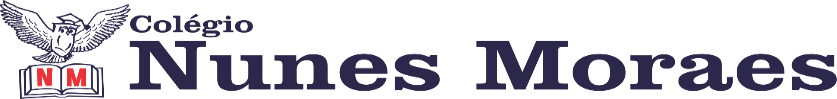 AGENDA DIÁRIA 1º ANO,04 DE FEVEREIRO1ª AULA: PORTUGUÊSOBJETO DE CONHECIMENTO: LETRA INICIAL.APRENDIZAGEM ESSENCIAL: IDENTIFICAR A LETRA INICIAL, ASSIMCOMO O NÚMERO DE LETRAS E DE SILABAS DAS PALAVRAS.ATIVIDADES PROPOSTAS: ATIVIDADE DE PORTUGUÊS NO LIVRO PÁGINA 35.CASA:  ATIVIDADE DE PORTUGUÊS NO LIVRO PÁGINA 36.2ª AULA: MATEMÁTICAOBJETO DE CONHECIMENTO: OS NÚMEROS E AS MEDIDAS.APRENDIZAGEM ESSENCIAL: COMPARAR COMPRIMENTOE MASSAS UTILIZANDO TERMOS COMO MAIS ALTO, MAIS BAIXO, MAIS PESADO OUMAIS LEVE.ATIVIDADES PROPOSTAS: ATIVIDADE NA FOLHA.3ª AULA: ARTEOBJETO DE CONHECIMENTO: BRINCADEIRA DE RODA.APRENDIZAGEM ESSENCIAL: UTILIZAR A LUDICIDADE, A PERCEPÇÃO, A EXPRESSIVIDADE E A IMAGINAÇÃO POR MEIO DE BRINCADEIRAS TRADICIONAIS, RESSINIFICAR ESPAÇOS DA ESCOLA E DE FORA DELA NO ÂMBITO DA ARTE.ATIVIDADES PROPOSTAS: EXPLICAÇÕES NAS PÁGINAS 24, 25 E 26. ATIVIDADE NO LIVRO PÁGINA 27.CASA: ATIVIDADE NO LIVRO PÁGINA 28.4ª AULA: PORTUGUÊSAULA RESERVADA PARA ATIVIDADE DO DIA DAS HISTÓRIAS EM QUADRINHOS.BOM FINAL DE SEMANA!